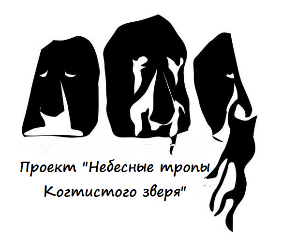 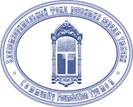 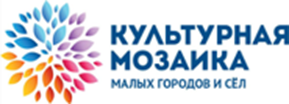 Малая культурная мозаика Белоярского районаКонкурс  «Малая культурная мозаика» проводит Региональный Фонд поддержки угорских проектных инициатив (Фонд ПУПИ) в партнерстве с Благотворительным Фондом развития города Тюмени в целях повышения уровня участия местных жителей  в социокультурных преобразованиях в Белоярском районе, через поддержку инициатив, направленных на сплочение местного сообщества и развитие территории средствами традиционной культуры народов Севера. Конкурс является частью проекта «Небесные тропы когтистого зверя»  МАУК «Этнокультурный центр» (Фонда ПУПИ) и проводится при поддержке Благотворительного фонда Елены и Геннадия Тимченко Грантовый фонд финансирования проектов Конкурса «Малая культурная мозаика Белоярского района» составляет 100 000 рублей.РАЗМЕР ЦЕЛЕВОГО ПОЖЕРТВОВАНИЯМинимальный размер – 10 тыс. рублей, максимальный – 20 тыс. рублей.ПРОДОЛЖИТЕЛЬНОСТЬ ПРОЕКТОВПродолжительность одного проекта должна составлять от 3 до 8 месяцев (начало реализации не ранее 16 июня 2018 г, окончание – не позднее 30 сентября 2018 г.).НОМИНАЦИИ КОНКУРСА1. «Пространство жизни» проекты, ориентированные на создание новых публичных и общественных пространств, отражающих традиционную культуру народов Севера проекты, направленные на  предъявление историко-культурной и природной среды сёл, отражающих традиционную культуру народов Севера и реализуемые средствами искусства и дизайна (объекты, маршруты, визуальная навигация);2.  «Традиции и развитие» проекты, интерпретирующие традиционные виды творчества и ремесел коренных народов, проживающих на территории Белоярского района, использующие  современные технологии, материалы, формы;проекты, порождающие культурное, социальное и экологическое предпринимательство, проекты, направленные на создание нового продукта на базе этно-культурного и историко-культурного капитала территории, влияющие на туристическую привлекательность Белоярского района (событийные, гастрономические и т.д.). «Культпоход» проекты, инициирующие новые формы культурного досуга, содействующие межпоколенческой,  межэтнической коммуникации, вовлекающие людей разного возраста в совместную культурную деятельность и развивающие добровольчество; проекты, направленные на креативные решения социальных проблем средствами культуры ТРЕБОВАНИЯ К УЧАСТНИКАМ КОНКУРСАК участию в конкурсе приглашаются инициативные группы граждан, некоммерческие организации (общественные объединения, муниципальные учреждения), осуществляющие деятельность в  поселениях  Белоярского района, где более 50% - коренное население Югры. К участию в конкурсе не допускаются: политические партии и движения; религиозные организации и организации, занимающиеся религиозной деятельностью; профсоюзы, созданные как в форме общественных организаций, так и в любой иной организационно–правовой форме (в том числе, в форме ассоциаций и союзов, некоммерческих партнерств), уставной деятельностью которых является содействие профессиональной деятельности; органы государственной и муниципальной власти; коммерческие организации; частные лица; проекты рекламного характера; проекты, реализация которых противоречит требованиям действующего законодательства РФ.Заявитель может представить на конкурс по одному проекту в каждой номинации.ПОДАЧА ЗАЯВОК НА КОНКУРСДля участия в конкурсе заявителю необходимо предоставить заявку установленной формы Срок подачи заявок на конкурс с 10:00 тюменского времени с 16 апреля 2018 г.  до 17:00 тюменского времени 14 мая 2018 г. Заявки представляются в печатном и электронном варианте по адресу: 628174 Ханты-Мансийский автономный округ-Югра Белоярский район с. Казым ул. Набережная 22, e-mail: kabakova74@mail.ru   Срок предоставления заявки фиксируется по дате получения. К заявке должны быть приложены обязательные документы в соответствии с указанным ниже перечнем; могут быть приложены дополнительные материалы, соответствующие деятельности, заявленной в проекте.I. Перечень обязательных документов1. Форма заявки со всеми необходимыми разделами, подписанная уполномоченным лицом 2. Копия Свидетельства о государственной регистрации, заверенная печатью организации 3.Для инициативных групп: Протокол создания инициативной группы. ИЛИ Соглашение о сотрудничестве с зарегистрированной организацией, гарантирующей предоставление счета и целевое использование средств4.  Гарантийные письма, подтверждающие участие партнерских организаций, содержащий информацию: размер и вид вклада в реализацию проекта. II. Перечень дополнительных материалов:1. Письма поддержки от жителей, благополучателей, партнеров, государственных, муниципальных организаций, органов власти и т.п.;2.Брошюры, отчеты, публикации или фотографии, освещающие деятельность по заявленному проекту;ПРОЦЕДУРА И КРИТЕРИИ ОТБОРА ПРОЕКТОВЗаявки, поступившие на Конкурс проектов, после проверки  на соответствие условиям конкурса в МАУК «Этнокультурный центр»  получают приглашение на очную защиту проектов. Очная защита проектов проходит  29 мая 2018г. по адресу 628174 Ханты-Мансийский автономный округ-Югра Белоярский район с. Казым ул. Набережная 22Решение о финансировании проектов принимается конкурсной комиссией исходя из следующих критериев:соответствие целей и задач проекта одному из приоритетных направлений Конкурса;актуальность, востребованность и значимость проекта для местных жителей;четкий план реализации проекта;реалистичность и достижимость заявленных результатов;соответствие возможностей заявителя запланированной деятельности по проекту;партнерский потенциал проекта (вовлечение в реализацию проекта других организаций, местных жителей, бизнес-партнеров, органов власти и т.д.);реалистичность и обоснованность затрат (расходов) по проекту (соотношение затрат/расходов) и планируемых результатов, рациональность).Результаты конкурса будут объявлены 29 мая  2018 г.ФИНАНСИРОВАНИЕ ПРОЕКТА. ДОПУСТИМЫЕ РАСХОДЫВ срок до 15 июня 2018г. Благотворительный фонд развития города Тюмени заключает с Победителем конкурса Договор о целевом благотворительном пожертвовании, денежные средства перечисляются на расчетный счет организации-заявителя / организации-партнера. Расходы инициативных групп оплачиваются по счетам-фактурам третьих лиц. Все расходы по проекту должны быть произведены во время реализации проекта  после подписания Договора о целевом благотворительном пожертвовании, зафиксированы на счетах и подтверждены оригиналами документов.Расходы, которые могут быть включены в проект:покупка оборудования, материалов, аренда помещения, коммунальные услуги,  необходимых для реализации проекта;расходы на создание информационных материалов (бумага, расходные материалы, типографские услуги, фотоуслуги);оплата услуг сторонних организаций на проведение мероприятий проекта;командировочные расходы;оплата труда исполнителей проекта в пределах 50% бюджета с учетом выплаты страховых взносов.Средства, предоставленные победителю Конкурса в порядке благотворительного пожертвования, не могут использоваться:для покрытия долгов победителей Конкурса;для осуществления деятельности, не связанной с представленным проектом;для приобретения алкоголя;на расходы, осуществленные до получения средств целевого финансирования на счет победителя.Дополнительную информацию и консультации можно получить с 10.00 до 17.00 ежедневно, кроме выходных и праздничных дней в Региональном Фонде ПУПИ, ХМАО-Югра Белоярский район с. Казым ул. Набережная 22 Кабакова Марина Викторовна, +79048851255, kabakova74@mail.ru, Федотова Елена Терентьевна +79088846023, num-eh@yandex.ru https://beargames.ru/  https://vk.com/club98764279 в грантовом отделе БФРГТ Svetlana@cftyumen.ru 